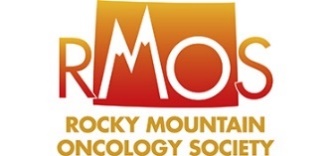 [INSERT YOUR COMPANY’S NAME HERE]Dear  The Rocky Mountain Oncology Society (RMOS) Board of Directors invites [INSERT YOUR COMPANY’S NAME HERE] to attend and display at our RMOS 2022 Annual Conference on October 6, 2022 at the Grand Hyatt Denver in Denver.The $2,500 registration fee includes:              ⊳ draped display table, no electricity   ⊳ up to two (2) registrants, who may attend all open programming   ⊳ exhibiting company recognized in the conference program   ⊳ select your table from unassigned display tablesWe anticipate 100 attendees to include physicians, physician assistants, nurse practitioners, pharmacists, and registered nurses.RMOS is a 501(c)6, not for profit. The society’s tax identification number is 84-1181046. Please make your check payable to:Rocky Mountain Oncology Society 1801 Research Boulevard, Suite 400Rockville, MD 20850We ask that you direct questions to Lea Njosa at CorporateRelations@accc-cancer.org or by phone at 301.984.9496, ext. 225.We appreciate your support and thank you in advance for your participation.Best Regards,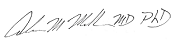 Alan M. Miller, MD, PhDPresidentRocky Mountain Oncology Society